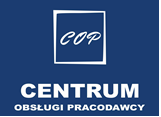 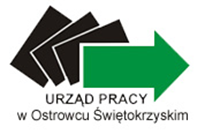 Konsultacje dla samozatrudnionychTemat: Dofinansowanie części kosztów prowadzenia działalności gospodarczej dla przedsiębiorcy będącego osobą fizyczną niezatrudniającego pracowników.Termin: 12.05.2020 roku. g. 11 – 12Formularz rejestracyjnyDane uczestnika konferencji:Imię: ............................................................Nazwisko: ......................................................Adres e-mail  ..................................................................................Wypełniony formularz należy przesłać na adres pawelg@pup.ostrowiec.plOrganizator konsultacji:
Powiatowy Urząd Pracy w Ostrowcu Świętokrzyskim, al. 3 Maja 36, 27 – 400 Ostrowiec Św. Informacja dla osób biorących udział w Konsultacjach dla samozatrudnionych 
pt.: „Dofinansowanie części kosztów prowadzenia działalności gospodarczej dla przedsiębiorcy będącego osobą fizyczną, niezatrudniającego pracowników” odbywających się w dniu 12. 05. 2020 r(Na podstawie art. 13 ust. 1 i 2 rozporządzenia Parlamentu Europejskiego i Rady (UE) 2016/679 z dnia 27 kwietnia 2016 r. w sprawie ochrony osób fizycznych w związku z przetwarzaniem danych osobowych i w sprawie swobodnego przepływu takich danych oraz uchylenia dyrektywy 95/46/WE - RODO).Powiatowy Urząd Pracy w Ostrowcu Świętokrzyskim jako organizator konsultacji dla samozatrudnionych pt.: „Dofinansowanie części kosztów prowadzenia działalności gospodarczej dla przedsiębiorcy będącego osobą fizyczną, niezatrudniającego pracowników”  zwanych dalej „konsultacjami” informuje, że podczas trwania konsultacji w postaci wideokonferencji będą przetwarzane wizerunki osób biorący udział w wideokonferencji oraz ich imiona i nazwiska oraz adresy e-mail. Wizerunki osób  biorący udział w wideokonferencji  mogą zostać upublicznione na stronie internetowej  i  fanpage'u Powiatowego Urzędu Pracy w Ostrowcu Świętokrzyskim. Administratorem danych osobowych osób biorących udział w konsultacjach jest Dyrektor Powiatowego Urzędu Pracy w Ostrowcu Świętokrzyskim, Aleja 3 Maja 36, 27-400 Ostrowiec Świętokrzyski.Dane Osobowe w postaci wizerunku będą przetwarzane przez Administratora zgodnie z przepisami RODO w celach związanych z promocją konsultacji. Udział w konsultacjach, jest jednoznaczny z wyrażeniem dobrowolnej zgody osób biorących udział w konsultacjach na bezpłatne wykorzystanie ich wizerunku. Dane Osobowe będą przetwarzane na podstawie art. 6 ust. 1 pkt a) RODO. Dane Osobowe przetwarzane na podstawie wyrażonej zgody, będą przetwarzane do czasu wycofania zgody lub złożenia wymagającego uwzględnienia żądania usunięcia tych danych, ograniczenia ich przetwarzania lub sprzeciwu względem ich przetwarzania.Dane osobowe nie będą udostępniane i przekazywane innym podmiotom. Każdemu przysługuje prawo do cofnięcia zgody na przetwarzanie jego danych, jak również dostępu do tych danych, ich sprostowania, usunięcia lub ograniczenia, wniesienia sprzeciwu wobec przetwarzania, przenoszenia danych oraz wniesienia skargi do organu nadzorczego. Powyższa zgoda nie rodzi żadnych skutków o charakterze materialnym, zarówno w zakresie praw autorskich i pokrewnych, jak i roszczeń dotyczących praw osobistych. Jednocześnie zapewniamy, że dokładamy wszelkich starań, aby zadbać o bezpieczeństwo danych osób biorących udział w konsultacjach.